Муниципальное бюджетноедошкольное образовательное учреждение д/с 44Сценарий обрядового праздника для старших дошкольников«Проводы казака в поход»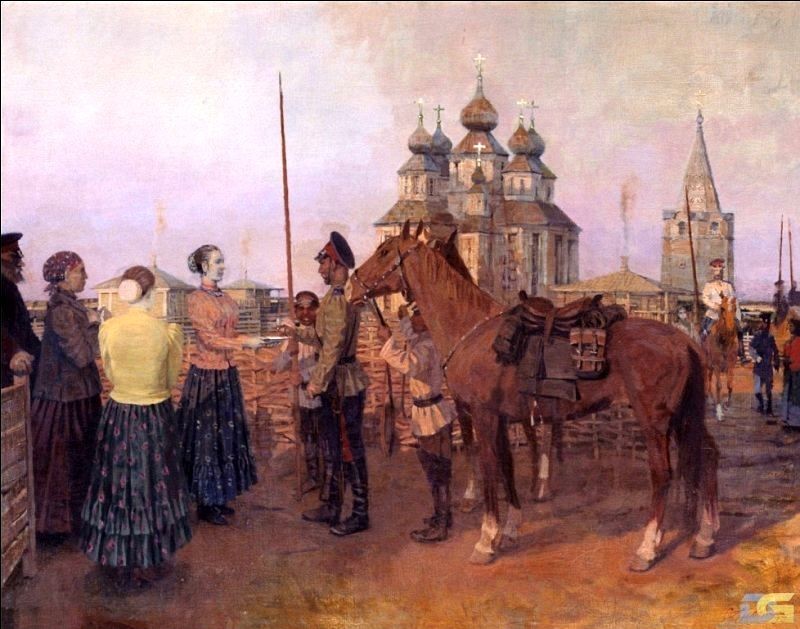 Подготовили и провели:Музыкальный руководитель: Анисимова М.А.Воспитатель: Сапрыгина И.Ю.г. Новочеркасск2019г«Душу – богу» сердце – людям, жизнь – отечеству, а честь – никому.(из казачьих заповедей)Цели деятельности педагога: ознакомить детей с обрядом проводов казака на службу; приобщать дошкольников к истокам и традициям Донского края; развивать художественно – творческие способности детей средствами регионального фольклора; воспитывать чувства патриотизма и уважения к родному краю; стимулировать желание мальчиков стать защитниками Отечества.Интеграция образовательных областей:«Познавательное развитие»( развитие интересов детей, любознательности; формирование первичных представлений о малой родине и Отечестве, о социокультурных ценностях нашего народа), «Речевое развитие» ( обогащение активного словаря; развитие связной, грамматически правильной  диалогической и монологической речи; знакомство с книжной культурой, детской литературой, понимание на слух текстов различных жанров детской литературы), «Социально –коммуникативное развитие» ( развитие социального и эмоционального интеллекта; усвоение норм и ценностей, принятых  в обществе), «Художественно-эстетическое развитие» (восприятие музыки), «Физическое развитие» (овладение подвижными играми с правилами).Виды детской деятельности: восприятие художественной литературы, познавательно- исследовательская деятельность, коммуникативная, музыкальная, игровая.Предварительная работа: беседа о казаках- защитниках Отечества; заучивание стихов о Родине; подготовка атрибутов и костюмов.Презентация «Моя малая родина.»Оборудование: часть музыкального зала, оформленная в стиле русской избы: печь, домашняя утварь, бутафорские шашки, символика.Зал оформлен в стиле казачьего куреня: печь, стол, скамья, утварь. В зал входят дети, родители в казачьих костюмах. Их встречают казаки, казачки, казачата. (дети, родители, педагоги).Казак: Широко раскинулся    Дон наш батюшка – река!   Ты глубок, могуч   И красуешься уж долгие века!   Дон, Дон любимый,   Дон наш батюшка.   Ты для нас всегда красивый,   Как и Волга - матушка.Казачка: Желанные вы гости,	        Девицы и молодцы:	        Грусть, печаль у ворот бросьте – 	        Заходите в горницу.Выходят два казачка.1 казачок: Это было давным – давно:		Когда на Земле – 		Ни земли, ни неба не было,		А торчал один казачий плетень.2 казачок: Это было тогда,		Когда правил царь Батуто,		А сказы и песни были тута.(Показывает пальцем на свою голову)Все вместе исполняют песню «Дон, Дон, Дон любимый»Вед: Ой, да как у нас, да на Дону сказки играли, спектакли показывали.	И все были гостеприимные казаки.	Славится гостеприимством сторона Донская:	Песней, играми, весельем -  мы гостей встречаем.	Как у нас на Дону: зори ясны.	Как у нас да на Дону: ветры, ястребы.	Над весёлою водой ходит месяц молодой, да подмигивает,	Да подыгрывает шутливо и задорно.	Казаки распевают, а казачки не зевают и казачкам подпевают.А ещё на Дону в армию казака в армию провожают. И сейчас мы с вами увидим, как же в старину казака в поход провожали.Под пение песни «Как у нас было на Дону» входят дети старшей группы, исполняют хоровод и садятся на места.Вед: На околице станицы, где над речкой банька,	Жил весёлый дед Щукарь с бабушкой Миланькой.	Жили с ними внуки, веселились,	Дружно весело играли,	Бабе с дедом помогали.Дед: А, ну – ка, Настюха, повесели меняСвоей небывалой песней.Настя: (поёт)Чай пила,	  Чай пила,	   Самоварничала 	   Всю посуду перебила,	   Накухарничала!Дед: Да не ту! Ох, да неэнтую!	Хорошо ты Настюха пела.	Но песня не энтая.	А, ну – ка, ты, Дунька, запой родимая.Дуня:(поёт) Ну, иди казак плясать.	  На меня не дуйся	  Если жаль тебе сапог,	  Ты возьми разуйся.Дед: Хороша песня, да не энтая.	А ну – ка, Григорий, причипурися,	Да запой нам!Григорий: (поёт) Шёл станицей девки спали,		Заиграл в гармошку, встали.		 Встали, пробудились,		 Окна растворились.		 Посылал меня дедуся		 Загонять гусака.		 А я вышел за ворота,		 И давай плясака.Дед: Весёлая у тебя песня, да не энтая!Бабка: Дедуль, да какую ж тебе спеть, скажи.Дед: Да не помню, стар стал.Ольга: Я помню Дед Щукарь!Дед:А ну, давай, давай, запевай!Песня: «Шёл со службы казак молодой»Дед: Ах, какая хорошая песня!         Сразу себя молодым вспомнил.Настя: Дедушка Щукарь, ты гутарить у нас мостак.	    Расскажи – ка нам, дедуля, как тут жили до нас? Дед Щукарь: И о наше родном крае я, все знаю. Да, корни наши глубоко ухолят в прошлое. Казаки пришли на Дон очень давно. Удивительные края, нетронутые, безлюдные, дремучие леса и широкие степи. Ни одного человека не встретишь, а зверей и птиц - великое множество (показывает на картину) Вот в этот райский уголок и бежали от гнета помещиков вольнолюбивые люди. И всех Дон принимал, и всем находил место. Казаки селились в степи, самом боевом поле. Они строили свои городки и ставили бедные плетневые шалаши, чтобы не жалко было их бросить в случае неудачи. Городок окружал частокол и плетень из лозы, перевитый колючими ветками терновника. В то время казаки землю не пахали, хлеба не сеяли, а жили добычею. Когда не было военных походов, занимались охотой, рыболовством.  Но отстаивать свое право жизнь казакам приходилось в обстановке постоянных набегов неприятелей. Военная организация жизни формировала и нравы казаков. Трусов не терпели! Храбрость признавалась высочайшей добродетелью.Баба: А ну – ка, внучата гутарьте пословицы Деду Щукарю!Реб: Казачьи песни слушать –          Что мёд ложкой кушать!	Реб:  Без друга жить,	         Самому постылым быть.	Реб:  Казачьему роду нет переводу.	Реб:  Казак с конём и ночью и днём.	Реб:  Где казачья песня льётся.		Там счастливо живётся!	Дед:  Ну, внучата, порадовали вы меня!(Слышен стук копыт)Баба: Ой, дед, что за шум?	 Над станицей солнце светит.	 Пыль несётся, кони ржут?!Дед: Ой - да, бабка, это видно,	Казаки сюда идут!Хозяйка: Ой, да к кому – то гости едут.		Во двор заезжают.Кума: Ой, к деду Щукарю и бабе Милане едут.	  Деда с Бабой навещать.Обе: Выйди, бабушка навстречу.	Выйди дедушка навстречу	Гостям поклонитесь.	Выносите хлеб – соль белый,	Гостей приглашайте	Едут казаченьки с поля,	 Ведут коника гнедого.Баба: Ой, да это наши казачки в поход собираются.	Пора дед и нам Ванятку самого младшенького армию провожатьПесня  «Ой,  при лужку»(казачки двигаются по залу, как будто скачут на лошадях)Казак: Здорово, станичники!	   Низкий вам поклон!	   Хлеб – соль по- старинномуХозяйка: Пожалуйте, гостички, пожалуйте, дорогие!Хозяин: Гость на порог – хозяину радость1 гость ребенок: Друзья имеются, так и сердце греется! 2 гость ребенок: Доброго здоровья вам, хозяева! Входят дети (5, приплясывая под музыку (топотушки)3 гость ребенок: Здорова дневали, Петр Иванович и Пелагея Марковна!Хозяйка: Присаживайтесь станичники4 гость ребенок: Ну и казак у вас (обращается к детям) Люб?Хозяюшка нахваливает сына.Дети: Люб!     Казак: Вот в поход собираемся	        Мимо вашей станицы шли и решили немного передохнуть,                  К вам на посиделки зашли.Дед: А у нас, Ванятка младшенький 	Тоже с вами в поход собирается.Мать: (причитает) Ой, ты жалочка, сыночек, драгоценный голубочек	Не хочу тебя пускать, саблей вострою махать.Отец: (строго) Полно мать, уже не птенчик – а орлом пора взлетать,	Саблей вострою махать.Казачок: Казак опора всей России,	     Он воевал всегда красиво!	     Гордится им святая Русь,	     Гордятся все и я горжусь!Казачок: Век готовы мирно жить,	      Дону – Батюшке служить,	       Малышей не обижать	      Славу предков умножать!Исполняется казачий танец под песню «Бравый атаман» в исполнении ансамбль « Белый день»Выходят дети приплясывая под музыку «Вечер, вечер матушка»Девочки: Здравствуйте, Пелагея Марковна (кланяются)Мальчики: Здравствуйте, Петр Иванович(кланяются)1гость ребенок: Весть мы услыхали, что казачка Ванятку в поход провожают2гость ребенок: Пришли мы погуторить, песни спевать, свою удаль показать.3гость ребенок: А гостей у вас полно!Хозяйка: Где теснее, там веселее!Хозяин: Будьте как домаХозяйка: Удобно ли вам гости дорогие?Сын: Всем ли видно, всем ли слышно, всем ли места хватило?Дед Щукарь: (входит) Гостям известно дело, место хватило! Да не тесновато ли хозяевам?Сын: В тесноте да не в обиде! Собрались казаки на единый «круг»!Старые да молодые, веселые да удалые.Будем песни петь, наш родной край прославлять и меня в поход провожать!Исполняется песня « Казачата»Дед Щукарь: Вы пришли показать казачий пляс. А подарок есть у вас?     4гость:(с кружкой): Мы тебе, Ванюша кружку смастерили.                                        Ты в походе не скучай,				Дон родимый вспоминай.(с поклоном преподносят подарок, возвращается на место).Выходят 2 девочки держат хлеб на подносе с рушником.5 гостя: А мы казачка провожаем пышным караваем!6-я гостя: Он на блюде расписном с белоснежным рушником7-й гость (жестом указывая на коврики на коврики): При походе по степи пригодятся се ковры. (с поклоном преподносят подарок, возвращаются на место)Мать (жестом указывая на коврики): Ох, спасибочки , веселые вы казачата да боевые!Мать: Ну, давайте повеселите души наши песнями и танцами.	  Донские казачки хороши, когда танцуют от души.Исполняется казачий танец под песню «Варенька»Мать: Ой, вы девоньки белые,	   Что сегодня делали?Девочка: А мы, песни распевали,		И холсты под песни ткали.		Ещё время не теряли,		Рушники вам вышивали!Отец: А вы, хлопцы -  казачата,	  Что же вы то делали?Мальчик: Урожай мы собирали,		Да землишку пахали,		Мы подковы ковали,		Да на конях скакали!		А потом все отдыхали,		И частушки распевали!Исполняются казачьи частушкиДед Щукарь: Иван с похода сильным, ловким, смелым вернется, а вы каши мало ели? Чай, у вас и силенок нету. Песни пел с вами, плясал, а силушку вашу не видалРебенок: Пойдем, дед Щукарь, мы покажем, какие мы быстрые, поворотные, ловкие, разудалые ребята! Одним словом…Все дети: Казаки!Исполнение песни «Как у нас было на Дону»Проводятся игры.Хозяйка: Сердце-то не зря взыграло, поиграть пора насталаДед Щукарь: У меня Щукаря два товарища: Первый – конь гнедой,     				Второй – белый конь.			 Казаки, коней седлайте! 			Чётко в цели попадайте!На конях скачки – «Скачки на мишень»(Команда папы катает девочек) (6 человек)Мать: Развеселые живут на Дону казаки- ребята.	       Эх, танцуют от души наши казачата!Исполняется песня «Ой, при лужке, при лужке»Дед Щукарь: Ай, да ребятушки,Ай, да казачатушки, порадовали старогоОх, хотел бы я посмотреть, проворны ли девицы- казачки?А теперь попросим мы молодушек сюдаДадим в руки коромысла да два ведраПусть красавицы порадуют народ,А в работе им гармошка подпоетНаносим, девицы, водицы. Пора бы и ухе сваритьсяИгры с коромыслом. (Музыкальное сопровождение)Пора казаков посылать Бреднем рыбы натягатьПроводится игра «Рыбалка». (Дед ловит по кругу пап и мальчиков)Дед Щукарь:И танцуете вы ладно и песни играете. А вот скажите, без кого казак жить не может? Кто друг верный казака?Дети отвечают. Говорят пословицы о коне.Казаку конь – себе дорог.Казак с конём и ночью и днём.Отец: Дарю тебе сынок коня гнедого.	  Он верный друг был у меня,	  Он твоего отца родного	   Носил в огонь и из огня.	   Конь боевой всего дороже,	   И ты, сынок, им дорожи.	   И лучше сам ты ешь похуже,	   Коня же в холе содержи.Старший Брат: Служи верой и правдой.Реб.: - Последний нонышний денёчек.Гуляю с вами я друзья,А завтра рано чуть светочек,Заплачет вся моя родня.Мать – Горевать мне нет причиныЯ не труса родилаОтправляйся сын орлиныйНа великие дела.Невеста – Я дарю тебе платочек,Утирай им пот и кровь,В том платочке – узелочкеЗавязала я любовь.Баба Маня: Желаю тебе, соколик, службы хорошей. 		        Подчиняйся начальству.Дед: Внучек, ты тапереча служивый человек,	    Служи верой и правдой, 	    Не забывай отца, мать – весточки посылай.Казак: Казаки! Стройся!	        Спасибо, вам дед и баба за хлеб – соль, за веселье. 	        Отдохнули мы у вас, пора в поход собираться.	        Казаки по коням.Маленький казачек обращается к Атаману: Может и меня возьмёте?Девочка казачка: Ты до сборов не дорос. 			        Маленький остался. 			         На коня тебя сажать Урядник отказался!(все смеются)Атаман: Ну -  ка, цыц, мне, хохотушки!		 Вам бы только всё игрушки!		 Незаметно год пройдёт,		  И казак наш подрастёт!Гладит по голове маленького казачонка.Отец: Что ж, сынок,сбирайся в путь! 	      Всё, что слышал – не забудь. 	      Да ещё у ворот конь ретивый тебя ждёт.Ведущий 1. Подошёл к концу наш замечательный праздник! И, если    сегодня состоялось единение ваших душ, значит, живы казацкие корни и традиции!Ведущий 2. И нам остаётся только пожелать:Так будьте ж здоровы,Живите богато.И, чтоб не видать вам беды никакой!Вишням цвести!Казачатам рождаться!Роду казачьему быть!И казакам за Россию сражаться!Верою ей послужить!Звучит песня « Проводы казака» сл. О.Ромберг. муз. В. СмирноваВ исполнение ансамбля «Девчата»Список литературы1.Р.М.Чумичева. О. Л. Ведмет. Н. А. Платохина«Ребёнок в пространстве  города Ростова – на – Дону»2.Р.М.Чумичева. О. Л. Ведмет. Н. А. Платохина «Ценностно – смысловое развитие дошкольников»3.Н.В. Корчаловская. О.Ю. Муравьева « Разработка  и реализация  регионального компонента  содержания  дошкольного образования  в 4.Сбоева Г. Н.«Организация  работы с детьми старшего дошкольного возраста  по региональной образовательной программе « Тузловочка»5.Лидневская Т. А. « Приобщение дошкольников  к историческим и            духовным ценностям Донского края на основе использования краеведческого материала.»6.Ковалёва Л. Е.  Молчанова М. И. Проект «Патриотическое воспитание дошкольников средствами краеведческого  мини - музея   «Казачья горница»7.Творческая группа музыкальных руководителей детских садов г. Белая Калитва. «Лазорики» сборник народных песен для детейИнтернет-ресурсы:https://www.youtube.com/watch?v=cpOYClN9QBUhttps://www.maam.ru/detskijsad/-provody-kazaka-v-armiyu-scenarii-kazachego-prazdnika-dlja-detei-podgotovitelnoi-grupy.htmlhttps://ya-odarennost.ru/tekuschie-konkursy/543-scenarij-prazdnika/14196.htmlhttps://multiurok.ru/files/stsienarii-fol-klornogho-prazdnika-provody-kazaka-v-armiiu.html